Executive Summary	During the 4th quarter, Westbrook-Parker showed continued growth and exceeded profit expectations. The new year is starting strong with January 2013 proving to be a profitable month. 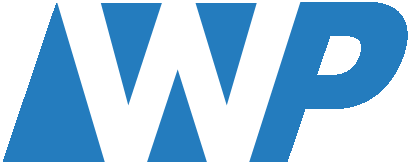 Database software sales are up by 13%, subscriptions to our online database management applications are up by 21%, and capital expenditures in the marketing department have decreased since the 3rd quarter. At the beginning of the month, Brent Summerfield (formerly Business Systems Manager) was promoted to the role of Vice President. Patrick Jarvis assumed the role of Web Developer in order to grow and troubleshoot our online database applications. This has effectively freed up the software development team to focus on database solutions that will continue to meet our clients’ demands. The sales team also hired an additional salesperson, and acquired 13 new clients, including four schools, three non-profits, and six businesses. Clients report their satisfaction with the flexibility that our online database applications continue to afford them. The marketing department plans to study usage trends throughout the 1st and 2nd quarter so that the software development team can tailor our offerings to best meet demands. Marketing and sales trends indicate that our overall growth will continue.Westbrook-Parker has been invited to present at this year’s XLDB Conference as well as the International Symposium on High-Performance Computer Architecture. The presentation will be on how to apply creative solutions to the increasing demands that clients place on database systems. The two speakers to attend the conference on behalf of Westbrook-Parker will be announced at next month’s staff meeting. Westbrook-Parker also received the January 2013 Editor’s Choice Award from PCNews.com for its easy-to-use and intuitive interface – both as an online application, and as a software package. President Nicole Ramirez and Senior Software Developer Petra Schmidt accepted the award on behalf of our creative and resourceful software development team.Updated Chain of CommandThe updated chain of command is effective January 2013. If a manager is not available due to extenuating circumstances, then problems or concerns should be directed to the next manager up in the chain.Monthly RevenueBy Client	Database Web Applications	Clients OverviewThe company has added 13 new clients to its roster between December 2012 and January 2013. Four of the clients are schools, three are non-profits, and six are small to medium-sized businesses. New categories of business clients we serve include: landscaping, event planning, law firms, and editing houses.New ClientsBancroft Preparatory AcademyCandy Coaters and Shakes Ice Cream ParlorFirehouse Dalmatian Rescue Fly by Day EventsGeneral T. Sanders High SchoolHomes and Hope Charity Julia A. Clark Middle SchoolLittle Jumpers Equestrian Squad Mason-Bowers Editing and ProofreadingPeterson’s Precision LandscapingShepard, Smith, & WolfeTillie’s Breakfast and GrillWakanda Middle SchoolClientsQuarter 4Quarter 1Union Grove Public Schools$42,600$53,600Jarvis Unified School District$31,200$42,400Mellon Foundation$16,000$19,000Right Hand International$5,200$6,400DigiPaws.com$3,600$4,400McDowell Plants$2,400$4,600Spaulding Doors$12,400$13,600J.F. Property Management$64,500$68,319Central College System$86,024$92,050ApplicationQuarter 4Quarter 1DataFielder$118,656$121,975DataHoop$152,011$167,004DatabaseReporter$52,733$57,840RounDatan/a$48,650